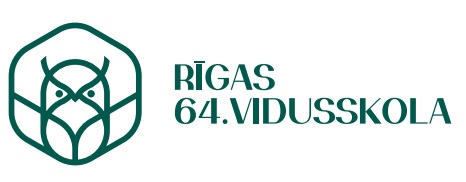 Rīgas 64. vidusskolas 
direktora p.i. Maijai KārkliņaiIESNIEGUMS      Lūdzu uzņemt manu meitu / dēlu / mani ______________________________________			        (vajadzīgo pasvītrot)				(vārds, uzvārds)_________________________________________________ interešu izglītības programmā.
Pedagogs _______________________________________.
				(vārds, uzvārds)Bērna dati:Bērna likumiskā pārstāvja dati:Jūsu un jūsu meitas/dēla personas datu apstrādes mērķis ir nodrošināt izglītības pakalpojuma sniegšanu, kā arī uzraudzības un kontroles procesa nodrošināšanu. Dati tiks izmantoti tikai izglītības programmas realizēšanas nepieciešamībai.Esmu informēts(-a), ka iepriekš minēto personas datu neiesniegšanas gadījumā nav iespējama manas meitas/dēla/mana uzņemšana attiecīgajā izglītības programmā. Datums:   _______________________________________              (iesniedzēja paraksts, atšifrējums)SAŅEMTS
									Rīgas 64. vidusskolā _____ . _____ . _________. Nr. __________________________(bērna likumiskā pārstāvja vārds, uzvārds)Vārds, uzvārdsPersonas kodsKlaseTālrunisVārds, uzvārdsTālrunisE-pasts